ÉTICA é um dever ou um direito? Mais que isso, é um privilégio.ÉTICA é um conjunto de normas, princípios e conceitos que norteiam nossas ações – conduta humana -, do ponto de vista do bem e do mal1.Todos nós sabemos o que é certo e o que é o errado. E sabemos também que a opção pelo certo gera benefícios para cada Pessoa, para cada Profissional, para a Equipe, para nossos Clientes, para a Clínica da Imagem e para o País.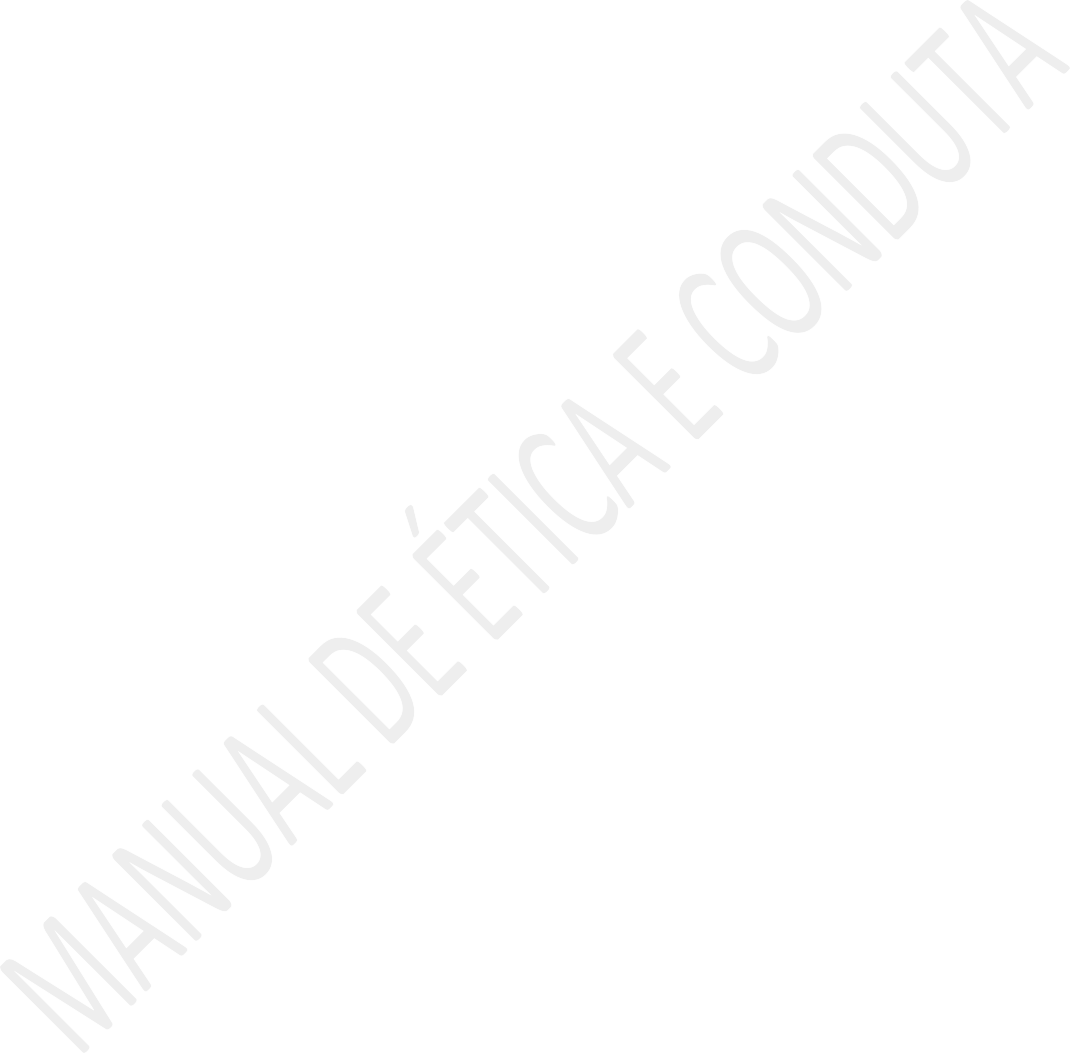 A ÉTICA é um compromisso da sociedade; portanto, para todo Profissional é um devere para todo o Cidadão é um direito.Aqui na Clínica da Imagem, se alguém, em algum momento, estiver colocado em risco o bom andamento dos trabalhos e a excelência dos nossos serviços comprometendo assim a instituição, a Clínica da Imagem tem todo o direito – e até mesmo o dever - de apurar os fatos e tomar as providências cabíveis, de acordo com as Normas e a Legislação em vigor. Com transparência, celeridade, e todo o rigor.E nós, Profissionais da Saúde, Colaboradores destaClínica, temos a obrigação de informar qualquer irregularidade para que a Clínica da Imagem possa corrigir, solucionar, melhorar e evoluir. Sempre, em benefício da Instituição que garante a sua estabilidade profissional e o seu futuro como Cidadão.Assim, caso Você tenha conhecimento de qualquer violação da ética e da conduta prevista neste Manual, é sua obrigação relatar o fato atráves do nosso canal de denúncia, ao seu superior imediato ou à Gerência da sua área. Ou, se preferir, converse diretamente com o Setor de Gestão  de Pessoas da Clínica da Imagem.Na Clínica da Imagem, ÉTICA é um dever, é um direito e, mais que isso, é um grande privilégio.1HOLANDA, Aurélio Buarque in Dicionário da Língua Portuguesa, editora Saraiva Revista e Atualizada.MANUAL DE ÉTICA E CONDUTAA CLINICA DA IMAGEM É ASSIMIdentidade Institucional da Clínica da Imagem.:Este MANUAL contém os princípios que definem o que a Clínica da Imagem. espera dos seus Colaboradores, Partes Relacionadas – Prestadores de Serviços; Terceiros; Fornecedores -, Profissionais da Saúde, em termos de ética e conduta na relação profissional com a Instituição.Nossa MISSÃO: Atender os pacientes com Excelência.Promover a boa radiologia, comprometida com a qualidade e com a melhoria contínua.Ser um espaço de difusão do conhecimento, de crescimento profissional e de interação construtiva entre médicos.A VISÃO:Ser referência como empresa criativa e inovadora, compromissada com o conhecimento, com o diagnóstico correto e acima de tudo com o paciente.Nossos VALORES são: Respeito e amor a vida;Agilidade no atendimento e nos laudos;Concorrência ética;Sustentabilidade;Responsabilidade social;Simplicidade.COM AS QUESTÕES SOCIOAMBIENTAIS.	20/21REPORTE DE VIOLAÇÕES.	21/22PREFÁCIOA CLÍNICA DA IMAGEM iniciou sua história em 1989, a partir dos esforços e da dedicação de um grupo de médicos, foi fundada a Clínica da Imagem de Goiânia.Como uma das pioneiras na cidade de Goiânia – GO, a Clínica coloca à disposição dos médicos e pacientes seus serviços, pautados nos propósitos de atualização médica contínua e aprimoramento da qualidade e rapidez no atendimento, investindo continuamente em conhecimento, tecnologia e fazendo do compromisso com o diagnóstico um ideal presente em cada exame. A expressão desses fundamentos através de um documento, o MANUAL DE ÉTICA E CONDUTA, cria confiança e inspira respeito, assegurando a todos que a CLÍNICA DA IMAGEM continua a operar sempre em conformidade com as melhores práticas. Disso depende o sucesso contínuo da Instituição e a satisfação de todas as partes envolvidas.O MANUAL DE ÉTICA E CONDUTA, como ferramenta de gestão, apoia e reforça os pilares organizacionais que orientam as ações e explicitam a posturada CLÍNICA DA IMAGEM a todos com quem porventura mantenha algum tipo de relação.Diante dessa responsabilidade, é que foi projetado num MANUAL tudo aquilo que é esperado dos nossos Colaboradores, Profissionais da Saúde e Parceiros. Princípios claramente descritos neste MANUAL, que não são opcionais e muito menos negociáveis.Como aqui se lida com o que há de mais valioso neste mundo - VIDA HUMANA -, é imprescindível para a CLÍNICA DA IMAGEM a condução dos trabalhos dentro dos mais elevados padrões éticos com uma atuação exemplar na comunidade.ABRANGÊNCIA E ESCOPOSob a luz esclarecedora deste MANUAL, obrigam-se a todos os Colaboradores, Prestadores de Serviços, Profissionais da Saúde e Parceiros da CLÍNICA DA IMAGEM, com plena e total compreensão, aceitação para cumprimento das Normas. Sem nenhuma exceção, todos os que direta ou indiretamente representam a CLÍNICA DA IMAGEM, devem pautar as suas condutas funcionais e atitudes nas diversas situações. Cabe aos Administradores, no âmbito de suas atribuições, zelar para que todo este conteúdo seja divulgado, esclarecido e cumprido. Não cumpri-lo pode e deve resultar em medidas disciplinares, podendo até propiciar a denúncia nas relações jurídicas que os vinculam, resultar em demissão por justa causa, rescisão de contrato, e cessação de vínculo existente.Firmado o vínculo com a CLÍNICA DA IMAGEM, é dever de todo contratado exercer suas atividades em consonância com este MANUAL, estimulando e orientando os envolvidos nesse sentido, independentemente do cargo e/ou função, entendendo que a reputação da MULTIMAGEM depende das suas ações e atitudes como Profissional e como Cidadão.O MANUAL DE ÉTICA E CONDUTA objetiva eliminar a subjetividade das interpretações pessoais, o que se poderia discutir como certo ou errado, visões e conceitos  particulares e individuais, caracterizando-se como um Guia que orienta o que é  esperado do comportamento individual e coletivo, abrangendo as seguintes diretrizes: A forma de ser da CLÍNICA DA IMAGEM (Missão e Valores) e princípios éticos;Qualidade e segurança na realização de Exames;Utilização dos recursos da CLÍNICA DA IMAGEM;Manuseio das informações confidenciais;Questões de saúde e segurança do trabalho;Diversidade e relações de trabalho;Relações com os Clientes (Pacientes e Familiares);Relações com os Fornecedores; Relações com os Colaboradores;Relações com os Órgãos Governamentais;Questões socioambientais; Reporte de violações (Eventos).Quanto à divulgação, este Manual está sempre disponível para consulta de todos os Colaboradores, Profissionais da Saúde e Parceiros, a qualquer momento, sendo de responsabilidade da área de Gestão de Pessoas e dos Administradores dar ciência aos novos Colaboradores. Dessa forma, nenhum Colaborador poderá alegar desconhecimento das Normas aqui expostas, pois é parte integrante de todas as ações e procedimentos da CLÍNICA DA IMAGEM.É da responsabilidade dos Administradores por meio de seus atos e em consonância com este MANUAL DE ÉTICA E CONDUTA, a liderança pelo exemplo, demonstrando conformidade com o descrito neste documento, integral e continuamente. Recomendamos aos nossos Colaboradores, Gestores e demais Administradores das Empresas parceiras que sejam imperativos na observância de seus atos, os quais devem manter coerência com as disposições deste MANUAL.Dúvidas específicas a respeito de situações concretas sobre a aplicação ou interpretação com relação a este MANUAL DE ÉTICA E CONDUTA deverão ser encaminhadas para a Gestão de Pessoas e, se necessário, este as encaminhará diretamente   ao Jurídico para solucionar eventual interpretação.A gestão do manual de ética é realizada através do Setor de Gestão de Pessoas, com supervisão e orientação do Jurídico, objetivando garantir o controle e a manutenção das suas regras e assegurar o fiel cumprimento das orientações nele estabelecidas. O mesmo manual está disponível para consulta na página eletrônica http://www.clinicadaimagem.com.br/.IDENTIDADE DA CLÍNICA DA IMAGEMA CLÍNICA DA IMAGEM tem como objetivo primeiro, prestar os serviços de precisão diagnóstica com excelência no atendimento e segurança dos Pacientes e Familiares de forma transparente, com serviços de alta complexidade; proteger; zelar; priorizar e valorizar, ao máximo, o patrimônio da Sociedade, com equilíbrio, harmonia e relação profícua com os Profissionais da Saúde, Pacientes, Colaboradores, Fornecedores e Operadoras de Planos de Saúde. Fundamenta todas as decisões, ações e relacionamentos numa orientação ética, compartilhada por todos aqueles que participam da nossa MISSÃO. Está empenhado na excelência, com desafio contínuo na melhoria. Acolhe nossos Clientes (Pacientes e Familiares) com humanização, hospitalidade e alta tecnologia, a fim de proporcionar atendimento personalizado e seguro, com resolutilidade. A nossa trajetória manterá a construção extensa e constante de uma conduta coerente e responsável diante da Sociedade, com vistas à credibilidade. Está ciente do impacto da atividade médico-hospitalar no meio- ambiente e da responsabilidade socioambiental, a partir de uma visão sistêmica e atuará alinhado ao desenvolvimento sustentável. Procura a eficiência, acreditando que esta conduz a níveis de diferenciação com relação ao mercado e aos resultados.PRINCÍPIOS ÉTICOS DA CLÍNICA DA IMAGEMComo podemos definir ÉTICA? É uma ciência voltada para reflexão da ação e condutas humanas, que orienta cada ser humano a respeito do que é certo ou errado, moralmente falando. Através de uma atitude compromissada da organização, entendemos que os princípios éticos dos processos de decisão e de orientação das escolhas individuais da CLÍNICA DA IMAGEM são:Respeito à vida e ao ser humano; Busca contínua da satisfação dos nossos Clientes (Pacientes e Familiares), prestando serviços com qualidade, confiabilidade, credibilidade, eficiência, disponibilidade e segurança; Proteção e uso apropriado dos ativos CLÍNICA DA IMAGEM; Atuação com integridade e comprometimento às questões da CLÍNICA DA IMAGEM, protegendo informações exclusivas, bem como as de nossos Clientes e fornecedores; Cumprimento das Normas de saúde ocupacional e segurança do trabalho;Trabalho em equipe de forma respeitosa, mantendo uma cultura de cooperação, interdependência, respeito à diversidade, lealdade, confiança e solidariedade em todo a CLÍNICA DA IMAGEM;Envolvimento dos parceiros do negócio nos princípios e diretrizes daCLÍNICA DA IMAGEM; Ação com responsabilidade social e respeito ao meio ambiente;Condução dos negócios em conformidade com as Legislações aplicáveis, ainda que possível eventual questionamento no âmbito judicial e/ou administrativo;Comunicação, providência e interação adequadas e pertinentes diante de qualquer comportamento ilícito ou antiético.NOSSA FORMA DE SER COMO EMPRESAQualidade e segurança na realização de exames diagnósticosA qualidade do atendimento e a segurança dos nossos Clientes (Pacientes e Familiares)são sempre aspectos primordiais na realização de exames diagnósticos e, por   isso, contam com a nossa dedicação e responsabilidade. A CLÍNICA DA IMAGEM está empenhado no desenvolvimento e aperfeiçoamento de processos que garantam, desde a concepção até o produto final, um atendimento e serviço com total eficácia em consonância com nossa MISSÃO, motivo pelo qual é esperado e necessário o envolvimento nos seguintes objetivos:Melhorar a qualidade dos serviços oferecidos;Aumentar o grau de satisfação de Clientes;Melhorar continuamente nossos processos;Cumprir todos os requisitos legais e regulamentares da área de atuação; e)Assegurar os mais altos padrões de assistência aos Clientes com rigoroso  controle da qualidade;Assegurar que todas as manifestações dos Clientessejam ouvidas, tratadas e respondidas;Seguir padrões de trabalho, horários, normas, políticas e programas estabelecidos pela CLÍNICA DA IMAGEM.UTILIZAÇÃO DE RECURSOS DA CLÍNICA DA IMAGEMOs recursos da CLÍNICA DA IMAGEM são destinados a colaborar para o alcance dos objetivos sociais diretos e/ou indiretos. Há uma grande variedade de ativos, incluindo ativos físicos(máquinas; equipamentos; aparelhos; móveis; utensílios; construções; veículos, dentre outros), informações e propriedade intelectual, além de diversos serviços e produtos. A CLÍNICA DA IMAGEM é responsável por proteger e desenvolver esses ativos, sendo esperado e necessário que:a)Todo procedimento, processo, sistema ou ideias inovadoras que surjam individualmente ou mesmo em equipe na CLÍNICA DA IMAGEM são de propriedade da Instituição não podendo ser doados, registrados em nome próprio e/ou de terceiros, copiados, retirados, suprimidos e/ou apagados, transferidos ou cedidos a qualquer outra instituição ou empresa sem o formal consentimento da CLÍNICA DA IMAGEM;b)Haja responsabilidade e necessidade que TODOS cuidem dos bens da CLÍNICA DA IMAGEM evitando que sejam perdidos, danificados, mal utilizados, desperdiçados, emprestados ou doados sem autorização expressa – por escrito;c) Os ativos físicos da organização (instalações elétricas, eletrônicas; geradores; edificações e/ou construções; máquinas e equipamentos; sistemas de informática;backup; estoques; os sistemas de computador;internet e correio eletrônico; veículos, dentre outros), bem como os bens intangíveis (Planos de Negócio, Tecnologia, Marca, estratégias de negócio, margem, sistema, parametrizações) somente sejam utilizados em atividades ligadas à própria CLÍNICA DA IMAGEM;d)Haja responsabilidadede TODOS e cuidados adequados com os documentos que pertencem à CLÍNICA DA IMAGEM, durante todo o tempo que estiverem em uso e/ou sob nossa guarda;e) Os recursos, serviços, materiais e equipamentos sejam utilizados conforme estabelecido às suas respectivas funções, sem desvios de utilização, local ou finalidade.MANUSEIO DE INFORMAÇÕES CONFIDENCIAIS E SIGILOSASOs Colaboradores, Terceirizados, Profissionais da Saúde, dentre todos os outros que mantenham relacionamento com a CLÍNICA DA IMAGEM, devem, necessariamente, assegurar que TODAS as informações não reveladas e/ou disponibilizadas ao público sejam mantidas em confidencialidade e sigilo, inclusive as que dizem respeito a parceiros de negócios. Dessa forma, é esperado e necessário  que:As informações confidenciais, sigilosas ou estratégicas sejam limitadas a Pessoas com necessidade de conhecimento, incluindo divulgação interna junto a outros Colaboradores, Departamentos da CLÍNICA DA IMAGEM, bem como a Terceiros;Somente Pessoas autorizadas forneçam informações relevantes a terceiros ou a outros Departamentos, de acordo com as diretrizes e com a autonomia estabelecidas ao cargo ou função;As informações sobre a CLÍNICA DA IMAGEM, bem como sobre seus Clientes e Profissionais, sejam armazenadas somente em computadores e mídias da CLÍNICA DA IMAGEM, sem realização de cópias para uso, mesmo que backups não autorizados, ou mídias particulares ou para envio a terceiros;Todos os registros confidenciais e/ou sigilosos de Clientes e Parceiros, eletrônicos ou em papel, sejam mantidos protegidos e que sua pesquisa se restrinja à finalidade do atendimento ou serviço pertinente à função;As informações confidenciais e/ou sigilosas não sejam duplicadas e/ou reproduzidas, exceto em caso de necessidade para o estrito cumprimento do exercício de suas atribuições na CLÍNICA DA IMAGEM;Discussões ou trabalhos com informações confidenciais e/ou sigilosos em áreas públicas e/ou comuns da CLÍNICA DA IMAGEM devem ser evitados;Toda a informação confidencial e/ou sigilosa seja resguardada e/ou devolvida pelo Colaborador após a saída da CLÍNICA DA IMAGEM, não sendopossível a utilização e/ou divulgação, mesmo após o desligamento por qualquer razão e/ou justificativa;Os documentos, bens, produtos, materiais, aparelhos e equipamentos, dentre quaisquer outras denominações sejam retirados da CLÍNICA DA IMAGEM pelos Colaboradores, apenas e tão somente, quando autorizados expressamente – por escrito -, pelo Administrador.NOSSA FORMA DE SER COMO COLABORADORESQuestões de saúde e segurança do trabalhoTodos nós, Colaboradores da CLÍNICA DA IMAGEM, compartilhamos de ambientes saudáveis e seguros em todos os aspectos das condições de trabalho, incluindo qualquer tipo de risco, sendo esperado e necessário que:Todo Trabalhador ou Parceiro da CLÍNICA DA IMAGEM apresente comportamento seguro, respeitoso, decente e em harmonia aos preceitos detalhados neste Manual, obedecendo às Normas de Segurança Gerais e utilizando os equipamentos de proteção individuais - EPIs e coletivos adequados e disponibilizados;Toda situação de risco, seja devido às instalações, seja devidoa comportamento inadequado, ou ainda, acidentes,devem ser notificados ao Superior imediato;ao Serviço de Segurança e Saúde do Trabalhador, e/ou aos Gestores da CLÍNICA DA IMAGEM;As regras relativas à saúde e à segurança do trabalho da CLÍNICA DA IMAGEM, bem como as orientações para manutenção da ordem e organização dos ambientes sejam respeitadas e seguidas, segundo orientações do Programa de Controle Médico de Saúde Ocupacional - PCMSO, Programa de Gerenciamento de Riscos - PGR, Norma Regulamentadora - NR 32, Serviço de Segurança e Saúde do Trabalho - SESST, Comissão Interna de Prevenção a Acidente – CIPA.As medidas para manter um ambiente de trabalho saudável, ético, respeitoso e cortês sejam estabelecidas e seguidas;Os Colaboradores e outros que atuem nas dependências da CLÍNICA DA IMAGEM não usem bebidas alcoólicas ou outras substâncias químicas que causem ou não, dependência durante o período de trabalho e/ou que possam interferir no trabalho realizado, evitando possíveis acidentes e nem assumam suas funções sob efeito desses produtos;Os Colaboradores saibam como agir em caso de emergência nos respectivos locais de trabalho, adotando atitudes e providências previamente orientadas.RELAÇÕES DE TRABALHONós, da CLÍNICA DA IMAGEM, sabemos que somos o grande diferencial daMedicina Diagnósticae responsáveis por construir um excelente local de trabalho, motivo pelo qual é esperado e necessário, bem como será cobrado que:Nas relações no ambiente de trabalho todos se empenhem em ser gentis, polidos e respeitosos tratando os Colegas com cortesia, respeito e humildade;A troca de informações e conversas seja sempre saudável e positiva, sem incentivo ou disseminação de conteúdo de credibilidade duvidosa ou real que exponha e/ou constranja a vida profissional ou particular das Pessoas;Todos pautem as suas ações na transparência, na ética, na honestidade, na decência, na responsabilidade com foco no resultado, espírito de equipe e lealdade;Haja o auxílio recíproco dos Colegas no desempenho das suas funções;As tarefas sejam desenvolvidas com eficiência, dedicação e dentro dos mais elevados padrões humanos e profissionais;Os Colaboradores sigam as regras relacionadas a vestuário e aparência, identificação e apresentação pessoal, seguindo TODAS as diretrizes determinadas para sua função e os padrões formais esperados para a vida corporativa e para o ambiente de atendimento;Sejam cumpridos padrões de trabalho, horários, escalas/jornadas, Normas, Políticas e programas estabelecidos pela CLÍNICA DA IMAGEM;Todos os contatos com Clientes ou demais pessoas, formal ou presencialmente, ou ainda, por telefone, sejam mantidos de forma respeitosa e educada, levando em conta o compromisso de TODOS com aimagem da CLÍNICA DA IMAGEM e com bons relacionamentos, podendo haver monitoramento de conteúdos e por imagem e áudio;Os ambientes, locais e recursos de trabalho sejam utilizados e frequentados apenas por Colaboradores autorizados, para desempenho de suas funções dentro dos horários e jornadas autorizados;Que TODOS participem de forma efetiva das ações previstas ao acompanhamento técnico e comportamental, com abertura e transparência aos diálogos sobre desempenho junto à sua liderança, com foco na melhoria e desenvolvimento contínuos;Haja comunicação e informação, clara e inequívoca, bem como, imediata ao Administrador sobre não conformidades e erros culposos (negligência, imprudência ou imperícia) ou dolosos (intencionais), também sobre situações que possam e/ou quase geraram erro,e ainda, de fatos ou condições que possam ocasionar falhas, incidentes ou acidentes, de qualquer nível, dano ou impacto;Não se deturpe, subtraia, modifique ou altere o teor de informações ou documentos;Os sistemas de comunicação da CLÍNICA DA IMAGEM, incluindo conexões de internet, sejam utilizados para conduzir os negócios da CLÍNICA DA IMAGEM, sendo inaceitável acesso ou disponibilização de fatos ou fotos em redes sociais, ainda que restritas, de aspectos internos ou externos da CLÍNICA DA IMAGEM, bem como a propagação de documentos ou E-Mails com conteúdo que atente ao pudor, à moral, à decência, de cunho discriminatório, que envolva fatos, presunções, boatos, difamações, calúnias ou ofensas e/ou emissão de juízo de valor acerca das Pessoas da CLÍNICA DA IMAGEM, sejam elas pares, parceiros, profissionais, superiores, colegas ou Clientes;Os Colaboradores não divulguem propagandas político-partidários, comerciais, de cunho religioso ou material promocional com seu próprio nome nas dependências ou proximidades da CLÍNICA DA IMAGEM, muitomenos,utilizando recursos da CLÍNICA DA IMAGEM incluindo telefones, papel, fotocopiadora; scanner, endereço de correio eletrônico e outros recursos;Haja um ambiente livre de quaisquer comportamentos agressivos ou de assédio moral ou sexual;Haja respeito ao direito à privacidade dos nossos Colegas;Qualquer outro emprego, filiação ou atividade com ou sem remuneração, não prejudique direta ou indiretamente o desempenho do trabalho na CLÍNICA DA IMAGEM;Os Colaboradores não critiquem publicamente os Colegas de trabalho, os Clientes, os Profissionais, os Prestadores de Serviço, os Concorrentes e os Fornecedores;O Administrador seja comunicado de forma clara e inequívoca quando houver qualquer potencial conflito de interesse que possa influenciar as nossas ações, evitando-se o uso do Cargo e/ou Função para obtenção de facilidades ou qualquer forma de favorecimento para si ou para outrem;Fique claro que em qualquer circunstância fica proibido o uso do Manual ou da marca da CLÍNICA DA IMAGEM, direta ou indiretamente, para qualquer atividade;Os Colaboradores não aceitem qualquer tipo de remunerações ilegais, propinas, comissão, vantagens, presentes, lembranças, viagens, descontos,ou qualquer outro benefício ilícito ou antiético, mesmo que seja entregue e/ou enviado a outro local;A admissão no quadro da CLÍNICA DA IMAGEM de Parentes até o 3º. Grau, marido e/ou esposa, em união estável,ou, conhecidos dos atuais Colaboradores, seja autorizada, previamente, pelo Setor de Gestão de Pessoas e que esse relacionamento familiar, de convívio ou de amizade não interfira nas atividades, tampouco no convívio corporativo e profissional;Não haja a relação de subordinação direta ou indireta entre Parentes até 3º. grau, bem como alocação de Parentes em um mesmo Departamento, cargo ou função;O Colaborador não utilize seu cargo ou nome da CLÍNICA DA IMAGEM visando obter facilidades, vantagens ou qualquer outra forma de favorecimento para si ou para terceiros a título oneroso, promocional ou gratuito;Todo Colaborador que, se encontrando em situação de atendimento ou como Acompanhante ou responsável de Familiar e/ou Amigo em atendimento, observe os fluxos do serviço em questão e as Normas estabelecidas no Regulamento Interno da CLÍNICA DA IMAGEM, utilizando-se dos canais de comunicação disponibilizados aos Clientesexternos se necessário, sem tomar ações ou encaminhamentos que possam gerar interferência ou quebra de rotinas;Sempre que estiver representando a empresa, ou quando as suas ações puderem impactar sua imagem ou a da CLÍNICA DA IMAGEM, incluindo participações em eventos comemorativos ou informais da CLÍNICA DA IMAGEM, o Colaborador deverá empregar os melhores princípios éticos em sua conduta, condizentes com todos os princípios e valores da CLÍNICA DA IMAGEM, coerentes aos fundamentos deste Manual.O NOSSO JEITO DE SER COM OS CLIENTES (Pacientes e Familiares)O relacionamento com os Clientes deve,sempre, buscar o compromisso na satisfação das suas necessidades, encontrando soluções que atendam aos seus interesses dentro do escopo deste Manual. Para isso, é esperado e necessário que:- Todos os Colaboradores atendam os Clientes com respeito,urbanidade, cortesia, presteza e eficiência, fornecendo, quando possível, as informações solicitadas de forma clara e adequada ou fazendo os encaminhamentos pertinentes, buscando um relacionamento de longo prazo;- Não haja tratamento preferencial e/ou discriminatório a quem quer que seja por motivos de ordem pessoal, exceto, decorrente de Legislação, nem quebra de regras e Regimentos Internos por este mesmo motivo, salvo, sob critérios e autorização de instâncias superiores;-As críticas e sugestões de nossos Clientes sejam consideradas, encaminhadas a Gerência ou através da pesquisa de satisfação/reclamação, analisadas, tratadas com respeito e respondidas dentro de um prazo compatível;- Qualquer situação de conflito envolvendo Clientes seja encaminhada conforme fluxos estabelecidos neste Manual – Superior imediato, Gestão de Pessoas, com respaldo das pessoas que tenham autonomia de decisão, sem adoção de atitudes individuais, paliativas ou imediatistas.O NOSSO JEITO DE SER COM OS FORNECEDORESNossos Fornecedores, inclusive de serviços, são nossos Parceiros, e devem estar alinhados com os princípios deste Manual. Dessa forma, é esperado e necessário que: A - A contratação de Fornecedores e de Prestadores de Serviços siga critérios técnicos, profissionais, morais e éticos e seja realizada mediante processo que garanta a melhor escolha dentro da relação custo-benefício conforme regras decadastro preestabelecidas;B - Sejam escolhidos após comprovação quanto a serem Empresas éticas e socialmente responsáveis;C - O relacionamento com quaisquer Fornecedores, Parceiros ou Prestadores de Serviços seja conduzido de forma ética, transparente, honesta, considerando a disposição deste Manual e interesses gerais da CLÍNICA DA IMAGEM;D - O comando dos Colaboradores vinculados às Empresas Prestadoras de Serviço e Parceiros seja sempre destas e não da CLÍNICA DA IMAGEM.O NOSSO JEITO DE SER COM OS ÓRGÃOS GOVERNAMENTAISAdotamos e prezamos por um bom relacionamento com todas as esferas públicas, Autoridades locais, Estaduais e Federais, como Prefeituras, Órgãos de Licenciamento Urbano e Ambiental, Cartórios, Agências Reguladoras e Entidades Governamentais.Reforçando nosso compromisso com o respeito àsLeis, Normas e Regulamentos destes Órgãos e o cumprimento de nossos deveres e para manutenção desta política, é esperado e necessário que:Sejam observados os princípios e normativos constitucionais e do Direito positivo vigente;Em caso de fiscalização, só o Colaborador designado  pela CLÍNICA DA IMAGEM poderá passar as informações a fiscalizar;Toda notificação ou orientação recebida de Representantes destes Órgãos seja comunicada, de imediato, ao Administrador e/ou Gestor da área para análises pertinentes, comunicação imediata ao Jurídico da CLÍNICA DA IMAGEM sem omissão que possa ocasionar descumprimento de prazos ou prejuízo de qualquer natureza.O NOSSO JEITO DE SER COM AS QUESTÕES SOCIOAMBIENTAISA CLÍNICA DA IMAGEM entende que tem responsabilidades na Sociedade e deve estar empenhado em prol da nossa comunidade, sendo esperado e necessário que:As questões socioambientais sejam tratadas de maneira responsável;Haja apoio com relação aos projetos filantrópicos e voluntários porventura desenvolvidos e/ou apoiados pela CLÍNICA DA IMAGEM, mediante a participação de todos;Os Colaboradores tenham firme compromisso de praticar, incentivar e valorizar a preservação ambiental, observando as orientações de programas dessa finalidade adotados pela CLÍNICA DA IMAGEM, tais como Plano de Gerenciamento de Resíduos Sólidos - PGRSS;Respeito ao Meio Ambiente, procurando reduzir os impactos ambientais e/ou aspectos negativos nas condições de vida das comunidades, cumprindo as Normas Legais;Haja empenho na busca de opções de matérias-primas renováveis para preservação dos recursos naturais;Todos os Colaboradores, Fornecedorese Parceiros tenham atitudes que minimizem o desperdício na utilização de Água e Eletricidade,e, valorizem o consumo de materiais e alimentos de forma racional para menor geração possível de resíduos;Haja prática de descarte adequado e seletivo dos resíduos, desde seu local de origem, para apoio aos programas de reciclagem dos produtos oriundos das atividades da CLÍNICA DA IMAGEM, seguindo os critérios previstos no Plano de Gerenciamento de Resíduos de Serviços de Saúde - PGRSS;Haja comunicação imediata de qualquer problema ou ocorrência envolvendoos processos e que gerem consequências diretas ou indiretas no plano ambiental;Haja uso adequado de materiais e equipamentos de trabalho, de forma a aumentar sua vida útil e evitar desperdício de recursos.REPORTE DE VIOLAÇÕES (Eventos)Os Colaboradores que tenham conhecimento de quaisquer atos, fatos ou práticas que violem o presente MANUAL DE ÉTICA E CONDUTA têm o expresso dever de informar o fato e/ou evento, imediatamente,  por meio do canal de denúncia: comiteeticaclinicadaimagem@gmail.com ou aos respectivos Gestores, de forma inequívoca. A denúncia será tratada pela comissão de ética estabelicida pela empresa, que por sua vez, conduzirão a ocorrência diretamente à área responsável, com informação copiada ao Setor de Gestão de Pessoas e Jurídico da CLÍNICA DA IMAGEM. Não será permitido qualquer tipo de discriminação ou retaliação aos Colaboradores pelo fato de terem informado, de boa-fé, supostas violações e/ou condutas.Algumas violações estarão sujeitas à Notificação,às respectivas comissões de ética, associadas aos Conselhos Regionais ou mesmo às Instâncias Legais, com procedimentosCLÍNICA DA IMAGEM DE GOIÂNIA LTDA(CNPJ(MF) no. 03.846.045/0001-70)(Representantes Legais)Samuel Martins Gonçalves OAB-Go. 17.385 OAB-DF 2.289-A